	Повысить самооценку вполне реально, хотя это часто довольно медленный процесс. Однако сознательные попытки в формировании самооценки могут быть полезны практически каждому. Как повысить самооценку и уверенность в себе?  Здесь 12 советов, которые помогут в этом: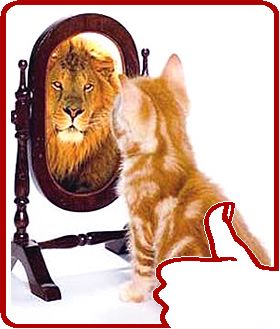 1. Прекрати сравнивать себя с другими людьми. Всегда будут люди, у которых чего-то больше, чем у вас, и есть люди, у которых этого меньше, чем у тебя.2. Прекрати излишне ругать и порицать себя. Ты  не сможешь повысить самооценку, если повторяешь негативные высказывания в отношении себя и своих способностей. Коррекция самооценки прямо связана с нашими высказываниями о себе.3. Принимай все комплименты и поздравления ответным «спасибо». Когда ты отвечаешь на комплимент чем-то вроде: «да ничего особенного», то отклоняешь этот комплимент и одновременно посылаешь себе сообщение о том, что не достоин похвалы, формируя заниженную самооценку. 4. Используй утверждения  для того, чтобы повысить самооценку. Помести на каком-нибудь часто используемом предмете,  утверждение вроде: «я люблю и принимаю себя». Пусть это утверждение всегда будет рядом. Повторяй утверждение несколько раз в течение дня, особенно перед тем, как лечь спать и после того, как проснешься.5. Используй занятия, книги, аудио и видеозаписи, посвященные повышению самооценки. Любая информация, допускаемая  в свой разум, пускает там корни и влияет на наше поведение. 6. Старайся общаться с позитивными и уверенными в себе людьми, готовыми  поддержать. Когда вокруг  негативные люди, которые постоянно подавляют тебя  и твои идеи,  самооценка понижается. 7. Сделай список своих прошлых достижений. Регулярно просматривай этот список. Читая свои достижения, попробуй закрыть глаза и вновь почувствовать удовлетворение и радость, которую  когда-то испытал.8. Сформируй список своих положительных качеств. Будь к себе благосклонен и запиши по крайней мере 20 своих положительных качеств. Как и с предыдущим списком важно просматривать этот список почаще. 9. Начни больше помогать другим. Здесь подразумевается отдача самого себя в виде поступков, которыми ты можешь помочь другим или позитивного поощрения других. Когда ты делаешь что-то для других, ты начинаешь чувствовать себя более ценным человеком. 10. Старайся  заниматься тем, что  нравится. Самооценка процветает, когда ты занят полезной деятельностью, которая приносит  удовольствие и дает возможность почувствовать себя более ценным. 11. Будь верен себе. Живи  своей собственной жизнью. Если ты принимаешь решения, основанные только на одобрении друзей и родственников, ты не верен себе и у тебя будет низкая самооценка.12. Действуй! Ты не сможете развить в себе высокий уровень самооценки, если будешь сидеть на месте и не решать возникающие перед тобой проблемы. 